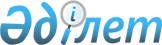 О внесении изменения в приказ Министра по чрезвычайным ситуациям Республики Казахстан от 20 мая 2014 года № 235 "Об утверждении учебной программы подготовки руководителей, специалистов органов управления и сил гражданской защиты, обучения населения способам защиты и действиям при возникновении чрезвычайных ситуаций и военных конфликтов или вследствие этих конфликтов"Приказ Министра по чрезвычайным ситуациям Республики Казахстан от 25 января 2022 года № 24. Зарегистрирован в Министерстве юстиции Республики Казахстан 1 февраля 2022 года № 26696
      ПРИКАЗЫВАЮ:
      1. Внести в приказ Министра по чрезвычайным ситуациям Республики Казахстан от 20мая 2014 года № 235"Об утверждении учебной программы подготовки руководителей, специалистов органов управления и сил гражданской защиты, обучения населения способам защиты и действиям при возникновении чрезвычайных ситуаций и военных конфликтов или вследствие этих конфликтов" (зарегистрирован в Реестре государственной регистрации нормативных правовых актов № 9509) следующие изменения:
      Учебную программу подготовки руководителей, специалистов органов управления и сил гражданской защиты, обучения населения способам защиты и действиям при возникновении чрезвычайных ситуаций и военных конфликтов или вследствие этих конфликтов, утвержденную указанным приказом, изложить в новой редакции согласно приложению к настоящему приказу.
      2. Комитету по гражданской обороне и воинским частям Министерства по чрезвычайным ситуациям Республики Казахстан обеспечить:
      1) государственную регистрацию настоящего приказа в Министерстве юстиции Республики Казахстан;
      2) размещение настоящего приказа на интернет-ресурсе Министерства по чрезвычайным ситуациям Республики Казахстан;
      3) в течение десяти рабочих дней после государственной регистрации настоящего приказа в Министерстве Юстиции Республики Казахстан представление в Юридический департамент Министерства по чрезвычайным ситуациям Республики Казахстан сведений об исполнении мероприятий, предусмотренных подпунктами 1) и 2) настоящего пункта.
      3. Контроль за исполнением настоящего приказа возложить на курирующего вице-министра по чрезвычайным ситуациям Республики Казахстан.
      4. Настоящий приказ вводится в действие по истечении десяти календарных дней после дня его первого официального опубликования.
      "СОГЛАСОВАН"Министерство информациии общественного развитияРеспублики Казахстан
      "СОГЛАСОВАН"Министерство сельского хозяйстваРеспублики Казахстан
      "СОГЛАСОВАН"Министерство ЮстицииРеспублики Казахстан
      "СОГЛАСОВАН"Министерство образования и наукиРеспублики Казахстан
      "СОГЛАСОВАН"Министерство здравоохраненияРеспублики Казахстан
      "СОГЛАСОВАН"Министерство трудаи социальной защиты населенияРеспублики Казахстан
      "СОГЛАСОВАН"Министерство индустриии инфраструктурного развитияРеспублики Казахстан
      "СОГЛАСОВАН"Министерство финансовРеспублики Казахстан
      "СОГЛАСОВАН"Министерство обороныРеспублики Казахстан
      "СОГЛАСОВАН"Министерство культуры и спортаРеспублики Казахстан
      "СОГЛАСОВАН"Министерство торговли и интеграцииРеспублики Казахстан
      "СОГЛАСОВАН"Министерство иностранных делРеспублики Казахстан
      "СОГЛАСОВАН"Министерство национальной экономикиРеспублики Казахстан
      "СОГЛАСОВАН"Министерство внутренних делРеспублики Казахстан
      "СОГЛАСОВАН"Министерство цифрового развития,инноваций и аэрокосмической промышленностиРеспублики Казахстан
      "СОГЛАСОВАН"Министерство экологии,геологии и природных ресурсовРеспублики Казахстан
      "СОГЛАСОВАН"Министерство энергетикиРеспублики Казахстан" Учебная программа подготовки руководителей, специалистов органов управления и сил гражданской защиты, обучения населения способам защиты и действиям при возникновении чрезвычайных ситуаций и военных конфликтов или вследствие этих конфликтов Глава 1. Учебная программа подготовки (переподготовки) слушателей в организациях и учебных заведениях уполномоченного органа в сфере гражданской защиты Параграф 1. Перечень тем занятий
      Примечание: обучение тем занятий определяется с учетом категории обучаемых. Глава 2. Учебная программа подготовки (переподготовки) руководящего состава и специалистов организаций, отнесенных к категориям по гражданской обороне в организациях и учебных заведениях уполномоченного органа в сфере гражданской защиты Параграф 1. Перечень тем занятий Глава 3. Учебная программа подготовки (переподготовки) слушателей подлежащих обучению в территориальных подразделениях уполномоченного органа в сфере гражданской защиты Параграф 1. Перечень тем занятий
      Примечание: обучение тем занятий определяется с учетом категории обучаемых.
					© 2012. РГП на ПХВ «Институт законодательства и правовой информации Республики Казахстан» Министерства юстиции Республики Казахстан
				
      Министр по чрезвычайным ситуациямРеспублики Казахстан

Ю. Ильин
Приложение
к приказу Министра
по чрезвычайным ситуациям
Республики Казахстан
от 25 января 2022 года № 24Утверждена
приказом Министра
по чрезвычайным ситуациям
Республики Казахстан
от 14 мая 2015 года № 235
№ п/п
Наименование тем
Виды учебных занятий
Количество учебных часов
1
2
3
4
1.
Правовые аспекты гражданской защиты
лекция
1
2.
Основные задачи и принципы гражданской защиты. Организация и порядок функционирования в Республике Казахстан государственной системы гражданской защиты
лекция
1
3.
Классификация чрезвычайных ситуаций. Организации передачи информации при угрозах, возникновении или ликвидации чрезвычайных ситуаций
лекция
1
4.
Система связи, оповещения и информационного обеспечения. Порядок и способы информирования и оповещения населения, органов управления гражданской защиты при чрезвычайных ситуациях
лекция
1
5.
Обучение, информирование и пропаганда знаний в сфере гражданской защиты
лекция
1
6.
Учения и тренировки, организация их проведения
лекция
1
7.
Государственный материальный резерв. Обеспечение формирования, хранения и использования государственного материального резерва
лекция
1
8.
Руководство и порядок проведения мероприятий гражданской обороны. Планирование мероприятий гражданской обороны
лекция
1
9.
Силы и средства гражданской защиты. Службы и формирования гражданской защиты
лекция
1
10.
Военная доктрина Республики Казахстан
лекция
1
11.
Правила перевода системы гражданской защиты с мирного на военное положение
лекция
1
12.
Основные принципы и способы защиты населения в чрезвычайных ситуациях в мирное и военное время. Инженерная защита
лекция
1
13.
Организация проведения эвакуационных мероприятий при угрозе и возникновении чрезвычайных ситуаций в мирное время
классно- групповое занятие
1
14.
Организация проведения рассредоточения и эвакуации населения в военное время
классно- групповое занятие
1
15.
Организация мероприятий по ликвидации чрезвычайных ситуаций
классно- групповое занятие
1
16.
Пути и способы повышения устойчивости функционирования отраслей и объектов хозяйствования в чрезвычайных ситуациях в мирное и военное время. Инженерно-технические мероприятия гражданской обороны
классно- групповое занятие
1
17.
Обеспечение пожарной безопасности. Государственный контроль в области пожарной безопасности
практическое занятие
1
18.
Обеспечение промышленной безопасности
классно- групповое занятие
1
19.
Государственный контроль в области гражданской обороны
классно- групповое занятие
1
20.
Радиационная защита населения
лекция
1
21.
Прогнозирование радиационной обстановки. Состав, задачи и действия поста радиационного и химического наблюдения
практическое занятие
1
22.
Комплекс мер по защите населения и продовольствия, водных источников, животных и растений от радиоактивного, химического, бактериологического (биологического) заражения, эпизоотии и эпифитотий. Медико-биологическая защита и санитарно-эпидемиологические мероприятия государственной системы гражданской защиты
лекция
1
23.
Защита населения от сильнодействующих ядовитых веществ
лекция
1
24.
Методика прогнозирования и оценки химической обстановки при аварии на химически опасном объекте и на транспорте
практическое занятие
1
25.
Имущество гражданской обороны. Организация их использования и хранения. Приборы радиационно-химической разведки. Средства индивидуальной защиты органов дыхания и кожи
практическое занятие
1
26.
Защита населения при угрозе и возникновении землетрясения
1-лекция, 1-практическое занятие
2
27.
Организация и проведение защитных мероприятий при наводнениях и селях
лекция
1
28.
Действия населения и должностных лиц при возникновении чрезвычайных ситуаций в ходе террористического акта
классно- групповое занятие
1
29.
Оказание первой помощи пострадавшим в чрезвычайных ситуациях мирного и военного времени. Организация и проведение эвакуации пораженных и больных из района стихийного бедствия, аварии, катастрофы, очага поражения
практическое занятие
1
30.
Оказание психологической помощи пострадавшим в чрезвычайных ситуациях мирного и военного времени, виды и способы их проведения
практическое занятие
1
31.
Командно-штабное учение "Организация мероприятий по ликвидации чрезвычайных ситуаций природного и техногенного характера"
командно-штабное учение
4
32.
Прохождение тестирования
тест
2
№ п/п
Наименование тем
Виды учебных занятий
Количество учебных часов
1
2
3
33.
Нормативные правовые акты в сфере гражданской защиты
лекция
1
34.
Военная доктрина Республики Казахстан
лекция
1
35.
Порядок организации и ведения мероприятий гражданской обороны
лекция
1
36.
Планирование мероприятий гражданской обороны на объекте
лекция
1
37.
Перечень документаций в сфере гражданской обороны на объекте
лекция
1
38.
Государственный контроль в области гражданской обороны
классно- групповое занятие
1
39.
Силы гражданской защиты объекта. Объектовые формирования гражданской защиты и их задачи. Порядок проведения аварийно-спасательных и неотложных работ в военное время
лекция
1
40.
Организация управления и связи на объекте при организации и ведении гражданской обороны
классно- групповое занятие
1
41.
Защитные сооружения гражданской обороны (теория - 1 час, практика – 1 час)
лекция, практическое занятие
2
42.
Нормативные правовые акты по защитным сооружениям гражданской обороны
лекция
1
43.
Эвакуационные органы и их задачи, порядок проведения эвакуационных мероприятий
лекция
1
44.
Планирование эвакуационных мероприятий на объекте
практическое занятие
1
45.
Планирование и выполнение мероприятий по устойчивому функционированию объекта в военное время
классно- групповое занятие
1
46.
Средства индивидуальной защиты органов дыхания и кожи. Правила содержания средства индивидуальной защиты и порядок их применения
классно- групповое занятие
1
47.
Приборы радиационно-химической разведки и дозиметрического контроля, порядок работы с ними
практическое занятие
1
48.
Проведение специальной обработки
практическое занятие
1
49.
Методика оценки радиационной обстановки
практическое занятие
1
50.
Методика оценки химической обстановки
практическое занятие
1
51.
Перевод системы гражданской защиты с мирного на военное положение
лекция
1
52.
Основы мобилизационной подготовки и мобилизации
лекция
1
53.
Организация бронирования рабочих и служащих в организациях, отнесенных к категориям по гражданской обороне
лекция
1
54.
Штабная тренировка по переводу системы гражданской защиты организации с мирного на военное положение
учение
4
55.
Порядок организации обучения по гражданской обороне различных категорий рабочих и служащих. Проведение учений и тренировок на объекте
лекция
1
56.
Условные знаки и обозначения по гражданской защите. Нанесение обстановки на топографическую карту
практическое занятие
1
57.
Оказание помощи поражҰнным в условиях военного времени
практическое занятие
1
58.
Оказание психологической помощи пострадавшим в условиях военного времени
практическое занятие
1
59.
Комплекс мер по усилению защиты населения и животных от биологического оружия
лекция
1
60.
Прохождение тестирования
тест
2
№ 
п/п
Наименование тем занятий
Виды учебных занятий
Количество учебных часов
1
2
3
61.
Государственная система гражданской защиты. Роль, основные задачи и принципы
лекция
1
62.
Состав, задачи и основные принципы деятельности аварийно-спасательных служб и формирований гражданской защиты
лекция
1
63.
Законодательные акты в сфере гражданской защиты. Основные задачи, организационные принципы построения и функционирования гражданской защиты в Республики Казахстан
лекция
1
64.
Аварии и катастрофы, возможные на территории области, города, и их последствия для населения и объектов хозяйствования
семинар
1
65.
Организация и ведение аварийно-спасательных и неотложных работ при ликвидации последствий землетрясения
лекция
1
66.
Основные способы защиты населения и объектов хозяйствования от последствий чрезвычайных ситуаций мирного и военного времени. Инженерная защита
практическое занятие
1
67.
Средства индивидуальной защиты органов дыхания и кожи, порядок их использования
практическое занятие
1
68.
Организация эвакуационных мероприятий при чрезвычайных ситуациях мирного и военного времени
лекция
1
69.
Организация защиты населения, проживающего в сейсмоопасном регионе
семинар
1
70.
Роль и значение Закона Республики Казахстан "О радиационной безопасности населения". Организация защиты населения от сильнодействующих ядовитых, радиоактивных веществ и бактериальных средств
семинар
1
71.
Защита сельскохозяйственных животных и растений, продуктов сельскохозяйственного производства, воды и природной среды от сильнодействующих ядовитых, радиоактивных веществ и бактериальных средств
семинар
1
72.
Организация защиты населения при наводнениях и селях
семинар
1
73.
Законодательная база в области пожарной безопасности. Основные положения
семинар
1
74.
Организация защиты населения при авариях на объектах газового хозяйства
семинар
1
75.
Силы гражданской защиты, состав, предназначение и порядок их использования
семинар
1
76.
Функциональные обязанности командиров формирований гражданской защиты. Порядок приведения формирований гражданской защиты в готовность
лекция
1
77.
Действия командиров формирований при угрозе и ликвидации последствий стихийных бедствий, аварий и катастроф
семинар
1
78.
Приборы радиационной и химической разведки, дозиметрического контроля, порядок их использования
практическое занятие
1
79.
Состав, задачи и действия поста радиационного и химического наблюдения
практическое занятие
1
80.
Организация работы комиссии по чрезвычайным ситуациям области, города, района
семинар
1
81
Методика оценки обстановки по данным разведки и методом прогнозирования
практическое занятие
1
82.
Действия руководящего состава органов управления при ликвидации последствий стихийных бедствий, аварий и катастроф
семинар
1
83.
Основы организации управления гражданской защиты в чрезвычайных ситуациях мирного и военного времени
лекция
1
84.
Организация связи, оповещения и информирования населения при угрозе и возникновении чрезвычайных ситуаций
лекция
1
85.
Мероприятия, выполняемые службами гражданской защиты по обеспечению проведения аварийно-спасательных и неотложных работ в ходе ликвидации последствий стихийных бедствий, аварий и катастроф
семинар
1
86.
Управление службами гражданской защиты при его переводе с мирного на военного положение
семинар
1
87.
Пути и способы повышения устойчивости работы объектов хозяйствования в чрезвычайных ситуациях мирного и военного времени
лекция
1
88.
Действия руководящего состава при переводе системы гражданской защиты с мирного на военное положение и проведении аварийно-спасательных и неотложных работ в очагах поражения
семинар
1
89.
Организация и порядок проведения частичной и полной специальной обработки техники, имущества и санитарной обработки личного состава
практическое занятие
1
90.
Оказание помощи населению при поражении сильнодействующими ядовитыми, радиоактивными веществами и бактериальными средствами, а также при кровотечениях, переломах, вывихах, ожогах, синдроме длительного сдавливания и других несчастных случаях
практическое занятие
1
91.
Планирование мероприятий гражданской обороны
практическое занятие
1
92.
Подготовка руководящего состава, формирований гражданской защиты и обучения населения действиям в чрезвычайных ситуациях
лекция
1
93.
Методика подготовки и проведения учений гражданской защиты
лекция
1
94.
Методика подготовки и проведения занятий и тактико-специальных учений с формированиями гражданской защиты
лекция
1
95.
Организация и методика проведения сейсмических тренировок и тренировок по аварийным ситуациям
лекция
1
96.
Основные направления морально-психологической подготовки населения в чрезвычайных ситуациях
лекция
1
97.
Организация пропаганды знаний в сфере гражданской защиты
лекция
1
98.
Организация и методика проведения занятий по рекомендуемой тематике с рабочими и служащими, не входящими в формирования гражданской защиты
лекция
1
99.
Разъяснение правил безопасности в помещении
лекция
1
100.
Разъяснение правил безопасности на улице
лекция
1
101.
Разъяснение правил безопасности на воде
лекция
1
102.
Способы поиска, спасения людей из-под завалов, разрушенных зданий
практическое занятие
1
103.
Действия командира разведывательного формирования при ведении разведки на маршрутах выдвижения сил гражданской защиты, в районах стихийных бедствий, аварий, катастроф и в очагах поражения
лекция
1
104.
Средства и способы обеззараживания одежды, территории, техники, оборудования и сооружений
практическое занятие
1
105.
Порядок локализации и нейтрализации очагов сильнодействующих ядовитых веществ
лекция
1
106.
Организация и порядок проведения частичной и полной специальной обработки техники, имущества и санитарной обработки личного состава
практическое занятие
1
107.
Методика оценки радиационной и химической обстановки
практическое занятие
1
108.
Организация защиты личного состава формирований гражданской защиты от последствий чрезвычайных ситуаций мирного и военного времени
групповое занятие
1
109.
Обеспечение мероприятий и действий сил гражданской защиты
лекция
1
110.
Морально-психологическая подготовка личного состава формирований
лекция
1
111.
Специальное оборудование защитных сооружений, порядок его эксплуатации
практическое занятие
1
112.
Содержание убежищ в мирное время, правила их эксплуатации и приведения в готовность к приему укрываемых
практическое занятие
1
113.
Способы и приемы тушения пожаров
практическое занятие
1
114.
Действия командира противопожарного формирования при проведении аварийно-спасательных и неотложных работ
лекция
1
115.
Работы, выполняемые по локализации и ликвидации аварий, временному восстановлению участков коммуникаций
практическое занятие
1
116.
Действия командира формирования по организации связи при проведении аварийно-спасательных и неотложных работ
лекция
1
117.
Средства и способы дезактивации, дегазации, дезинсекции, дезинфекции и дератизации территории и животноводческих помещений
практическое занятие
1
118.
Организация и проведение мероприятий по защите сельскохозяйственных растений
практическое занятие
1
119.
Организация и проведение мероприятий по защите продуктов растениеводства
практическое занятие
1
120.
Действия командира формирования материального обеспечения при проведении аварийно-спасательных и неотложных работ
лекция
1
121.
Основы управления и организации взаимодействия санитарной дружины (поста) с другими формированиями
лекция
1
122.
Организация и ведение разведки на участке (объекте) работ. Порядок выдвижения и ввод подразделений на участок (объект) работ
семинар
1